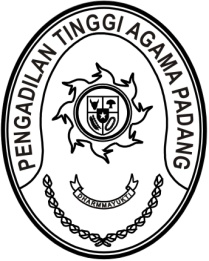 S  U  R  A  T      T  U  G  A  SNomor : W3-A/       /PP.00.1/8/2023Menimbang 	: 	bahwa Badan Litbang Diklat Hukum dan Peradilan Mahkamah Agung RI mengadakan Pelatihan Online Manajemen ASN Angkatan III s.d V dari Tempat Tugas Tahun 2023 yang diikuti antara lain oleh Kepala Sub Bagian Kepegawaian Dan Teknologi Informasi Pengadilan Tinggi Agama Padang;Dasar 	:	Surat Kepala Badan Litbang Hukum dan Peradilan Mahkamah Agung RI Nomor 507/Bld/S/7/2023 tanggal 12 Juli 2023 perihal Pemanggilan Peserta Pelatihan Online Manajemen ASN Angkatan III s.d V dari Tempat Tugas Tahun 2023;MEMBERI TUGASKepada 	: 	Nama	: Rifka Hidayat, S.H.		NIP	:	198503212006041004		Pangkat/Gol. Ru	:	Penata / (III/c)		Jabatan	:	Kepala Sub Bagian Kepegawaian Dan Teknologi InformasiUntuk 	: 	Pertama	:	mengikuti Pelatihan Online Manajemen ASN Angkatan III s.d V dari Tempat Tugas Tahun 2023 dengan tahapan sebagai berikut:		1. 	Tahap I, pembelajaran online Asynchronous pada tanggal 
11 s.d 15 Agustus 2023;		2. 	Tahap II, pembelajaran online Synchronous pada tanggal 
16 s.d 23 Agustus 2023;		3.	Tahap III, Uji kompetensi online pada tanggal 7 September 2023;Kedua	:	selama mengikuti pelatihan yang bersangkutan dibebaskan dari tugas kantor;Ketiga	:	selama mengikuti pelatihan, peserta harus memenuhi segala persyaratan dan ketentuan yang ditetapkan oleh Badan Litbang Diklat Hukum dan Peradilan Mahkamah Agung RI.3 Agustus 2023Plt. Ketua, Drs. Najamuddin, S.H., M.H.NIP. 196301161991031003Tembusan: - Kepala Badan Litbang Hukum dan Peradilan Mahkamah Agung RI;- Ketua Pengadilan Tinggi Agama Padang (sebagai laporan).